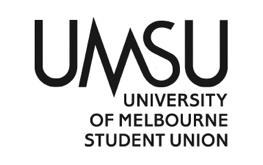   University of Melbourne Student UnionMeeting of the Education CommitteeMinutesMonday, 8th August 2022, 12pmMeeting 11(22)Location: Zoomhttps://unimelb.zoom.us/j/85674281745?pwd=NWQwYUg3Y2FkKzhVNE1oaEx5UWpuQT09 Password: 587247Meeting opened at 12:05Procedural MattersElection of ChairMotion 1: That Moira Negline be elected as ChairMover:	 Moira Negline					Seconded: Ethan GeorgeouCARRIEDAcknowledgement of Indigenous CustodiansSo acknowledged. AttendanceRuby Craven, Ethan Georgeou, Moira Negline, Isabella Phillips, Georgia Burke, Maryam Hessami, Rahul Mittal. ApologiesLawrence Thai, Luka Michalczak. ProxiesNoneMembershipRahul Mittal has been ticket-appointed to the Education Committee. Adoption of Agenda	Motion: To adopt the Agenda as presented.Mover:	 Moira 	Negline				 CARRIEDConfirmation of Previous Minutes	2.1 Minutes 10(22) Motion: To accept the previous minutes as a true and accurate record of meeting 10(22)Mover: Moira Negline			 CARRIEDConflicts of Interest DeclarationNone.Matters Arising from the MinutesNone. Correspondence None received. Office Bearer ReportsEthan Georgeou mentions the NUS Education Conference which was attended over the winter break, at which Moira and Ethan gave a workshop which they were pleased overall with. Winterfest largely went well except for ability to run workshops, unfortunately leaving Ethan running the Education Committee workshop alone. Alongside the Queer department, Education Academic is looking into deadnaming at graduations, and has also spent time examining the special consideration process for the university. Moira Negline raises that the University has decided to rescind the vaccination requirement – Moira and Ethan were part of an UMSU-led response to this. However, though there was brief consultation, their perspective is that the University’s decision was already made. They’ve tried to get in contact with the NTEU around this issue – however haven’t heard back. Ethan adds that they’re trying to make sure that other existing measures come in to place if these measures are going to go ahead. Ruby Craven mentions the training opportunities for sitting on Academic Misconduct committees – there will be another one in Week 6 if people would like to get involved. It seems quite concerning the level of misconduct committees that are currently being raised by the faculties. Ruby has spent time attending misconduct committees, however has unfortunately largely been on leave. Motion: To accept the Office Bearer Reports en BlocMover: Moira Negline					Seconded: Isabella Phillips CARRIED without dissent Motions on NoticeNone. Motions without NoticeNUS Education Conference 2022 – Grant Recipient Reports The main questions to consider is to double check what invoices were attached Motion: To approve the submitted reports by grant recipients of grants to the 2022 NUS Education Conference, as under the UMSU Travel and Conferences Policy. To view the submitted reports, please view the attached documents to the committee notice email. A list of submitted reports by grant recipients is as below: Atticus Corr Emma DynesEvelyn Thompson Felix Sharkey Hannah Krasovec Jaan SchildMaeve Riches Ngaire Bogemann Sotirios Karabogias Thom Leadbetter Mover: Ruby Craven			Seconded: Moira Negline Carried Other BusinessIntroduction of Semester 2 Meeting Schedule (please see attached document “Semester 2 Education Committee Times”)Next MeetingAs stated, Thursday 25th August at 3:00pm. Close	Meeting closed at 12:29pm.Week DateTimeWeek 3Monday 8 August12pmWeek 5Thursday 25 August3pmWeek 7Wednesday 7 September10amWeek 9Thursday, 22 September3pm-Mid-sem break---------------------------------------------------------------------Week 10Wednesday 7 October10amWeek 12Thursday 20 October3pm